　　附件：　　3. 河南省中筋冬小麦区域施肥技术指标与大配方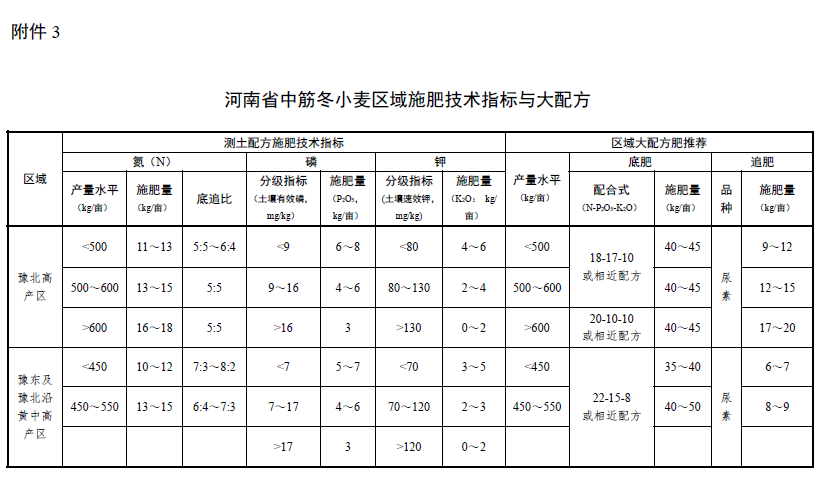 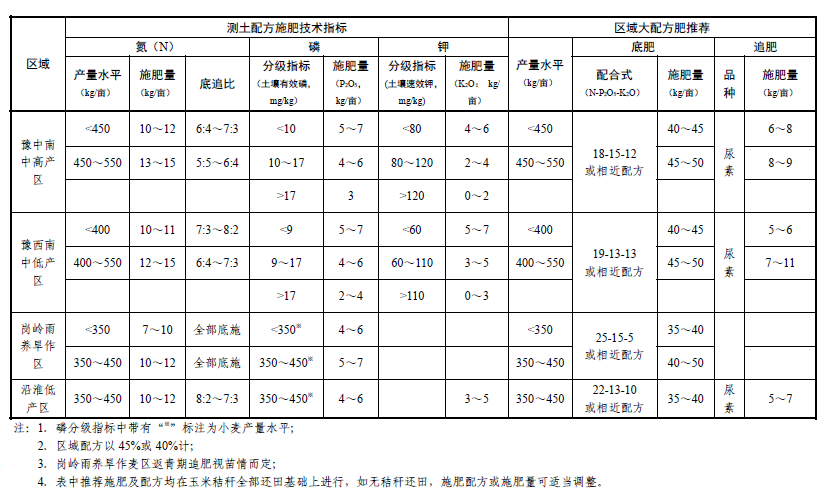 